17 ИЮНЯ 2022 г.«ЗДРАВСТВУЙ, ЛЕТО»Лето – время каникул, отдыха и веселья. Открытие после ремонта детского сада мы отметили ярким и задорным праздником на свежем воздухе. Его участниками стали дети всех возрастных групп.  Главные события праздника, собравшего детей, развернулись на площадке для отдыха и спорта. Играла весёлая музыка. В разгар праздника пришли Маша и Медведь.  Они провели для детворы увлекательные конкурсы и приготовили сюрприз для детей – конфеты. Но дети старшего дошкольного возраста должны были пройти квест и самостоятельно найти сладости.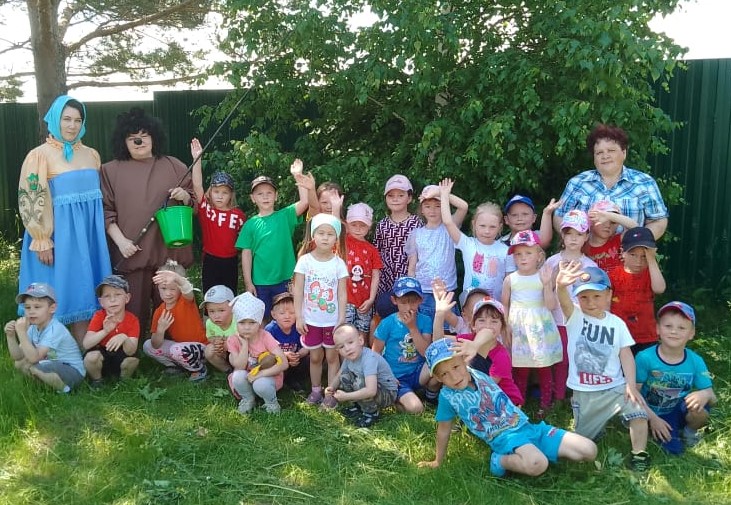 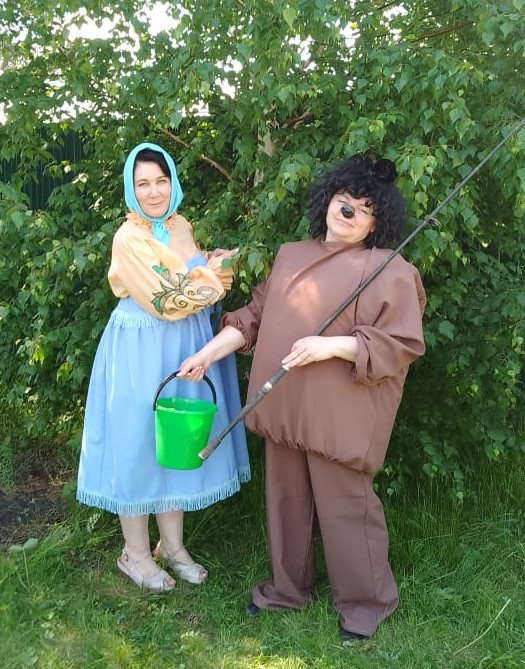 